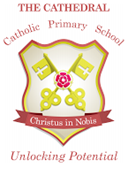 The Cathedral Catholic Primary School Accessibility Plan 2019 – 2022Here at Cathedral Primary School we are aware that we have a general duty under the Equality Act 2010 to: Eliminate discrimination, harassment, victimisation and any other conduct that is prohibited by or under this ActAdvance equality of opportunity between persons who share a relevant protected characteristic and persons who do not share it Foster good relations between persons who share a protected characteristic and persons who do not share it.With this in mind this Accessibility Plan has been drawn up in consultation with the Local Authority, pupils, parents, staff and governors of the school and covers the period from February 2019 - March 2022.We are committed to providing a fully accessible environment which values and includes all pupils, staff, parents and visitors regardless of their age, education, physical, sensory, social, spiritual, emotional and cultural needs. We are committed to challenging negative attitudes about disability and accessibility and to developing a culture of awareness, tolerance and inclusion.The Accessibility Plan will contain relevant actions to:Improved awareness of Equality and Inclusion.Improve access to the physical environment of the school, adding specialist facilities as necessary. This covers improvements to the physical environment of the school and physical aids to access education. Increase access to the curriculum for pupils with a disability, expanding the curriculum as necessary to ensure that pupils with a disability are as, equally, prepared for life as are the able-bodied pupils; (If a school fails to do this they are in breach of the Equality Act 2010). This covers teaching and learning and the wider curriculum of the school such as participation in after-school clubs, leisure and cultural activities or school visits. It also covers the provision of specialist aids and equipment, which may assist these pupils in accessing the curriculum. Improve the delivery of written information to pupils, staff, parents and visitors with disabilities. Examples might include handouts, timetables, textbooks and information about the school and school events. The information should be made available in various preferred formats within a reasonable time frame.Accessibility Plan 2019-2022TARGETSSTRATEGIESOUTCOMETIMESCALEACHIEVEDEquality and InclusionEquality and InclusionEquality and InclusionEquality and InclusionEquality and InclusionAccessibility Plan and Equality Statement to be an annual agenda item at Governors meetings.Clerk to Governors to add to list of required publication detailsAdherence to current legislationAnnuallyPhysical environment Physical environment Physical environment Physical environment Physical environment Ensure that all areas of building and grounds are accessible for all children and adults. Continue to improve access for all.SEN staff to audit accessibility of school buildings and grounds.Governors Buildings Committee to check accessibility. Any modifications needed will be made to the school building and grounds that are needed to facilitate ease of access for all.Audit - March 2020Long TermTo be reviewed annuallyEnsure any proposed  building projects are accessible to everyoneProject Manager appointed will ensure compliance with building regulations.Any new construction will be fully accessibleUntil new construction finishesCurriculumCurriculumCurriculumCurriculumCurriculumContinue training for teacher and support staff on different aspects of SEN including differentiation when requiredReview the needs of children with specific issues, provide relevant trainingAll staff are trained and confident with issues linked to accessibility and inclusivity with regards to accessing the curriculum. Needs and expertise will change over time.On goingAccess arrangements to meet individual’s needs when taking tests etc will be applied for and support provided when required.SENCO and class teachers will ensure appropriate testing and reports are provided in order to apply for access arrangementAll pupils will have their individual needs met and any barriers to achieving their full potential will be removed.On goingAll out of school activities are planned to ensure the participation of the whole range of pupils.Review out of school provision to ensure compliance with legislationAll out of school activities will be conducted in an inclusive environment with providers that comply with all requirements.On goingWritten/Other informationWritten/Other informationWritten/Other informationWritten/Other informationWritten/Other informationAvailability of school brochure, newsletters and other information for parents/ carers in alternative formats.The school will make itself aware of the services available through the LA for converting written information into alternative formatsThe school will be able to provide written information in different formats when required for individual purposesOn goingAfter school videos in Polish and Chinese Jan 2020Availability of written material in alternative languages.The school will use information and translations provided by the EAL team and school staff for key information for EAL families.Website is available with in all languagesSchool information will be available for all.Ongoing as needed